ИНФОРМАЦИЯдля публикации на сайте органа местного самоуправленияОтветственность за массовое распространение, производство и хранение экстремистских материалов.Федеральным законом от 13.06.2023 № 231-ФЗ внесены измененияв Кодекс Российской Федерации об административных правонарушениях, позволяющие привлекать к административной ответственности за массовое распространение, производство или хранение не только экстремистских материалов, включенных в опубликованный федеральный список, но и иных материалов, отнесенных к экстремистским в соответствии с Законом о противодействии экстремистской деятельности. Это, в частности, публикации, обосновывающие или оправдывающие национальное или расовое превосходство либо практику совершения военных или иных преступлений, направленных на полное или частичное уничтожение какой-либо этнической, социальной, расовой, национальной или религиозной группы.Федеральный закон вступил в силу 24.06.2023.Помощник прокурора района                                                                Р.Э. Надыров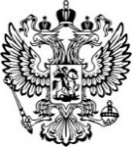 ПрокуратураРоссийской ФедерацииПРОКУРАТУРА ОРЛОВСКОЙ ОБЛАСТИПРОКУРАТУРА ЗАЛЕГОЩЕНСКОГО РАЙОНА ул. Ленина, д.11, п. Залегощь, 303560Главам сельских поселений Залегощенского района29.06.202329.06.2023№33-2023